Posmrtno življenje je velika skrivnost, ki presega vse naše predstave. Ob koncu sveta bo človek sojen in pri poslednji sodbi bodo štela naša dobra dela do tistih, ki jih je svet izbrisal in pozabil.Današnji praznik nam pravi, da je Jezus Kristus kralj vesoljstva. Pri tem vsi vemo, da Jezus ni kralj v tistem običajnem pomenu besede, kot so zemeljski kralji in veljaki.Že v času njegovega zemeljskega bivanja, ko ga je ljudstvo hotelo postaviti za kralja, se je branil in odločno odklonil zemeljsko krono. Šele kot povzdignjeni je prevzel oblast. V današnjem evangeliju bomo srečali Kristusa kralja kot sodnika živih in mrtvih ob koncu sveta.                                                                Odgovarja:    Franc Kraner, žpk – sodelavec, tel.: 051685734, 02 8720173, e-mail: franc.kraner@rkc.si.                                                                                                                                Naročniki mašnih namenov se strinjajo z objavo v tiskanih oznanilih in oznanilih na spletu ter oglasni deski.   OznanilaLIBELIČE - SV. MARTIN48. teden 2020  OznanilaLIBELIČE - SV. MARTIN48. teden 2020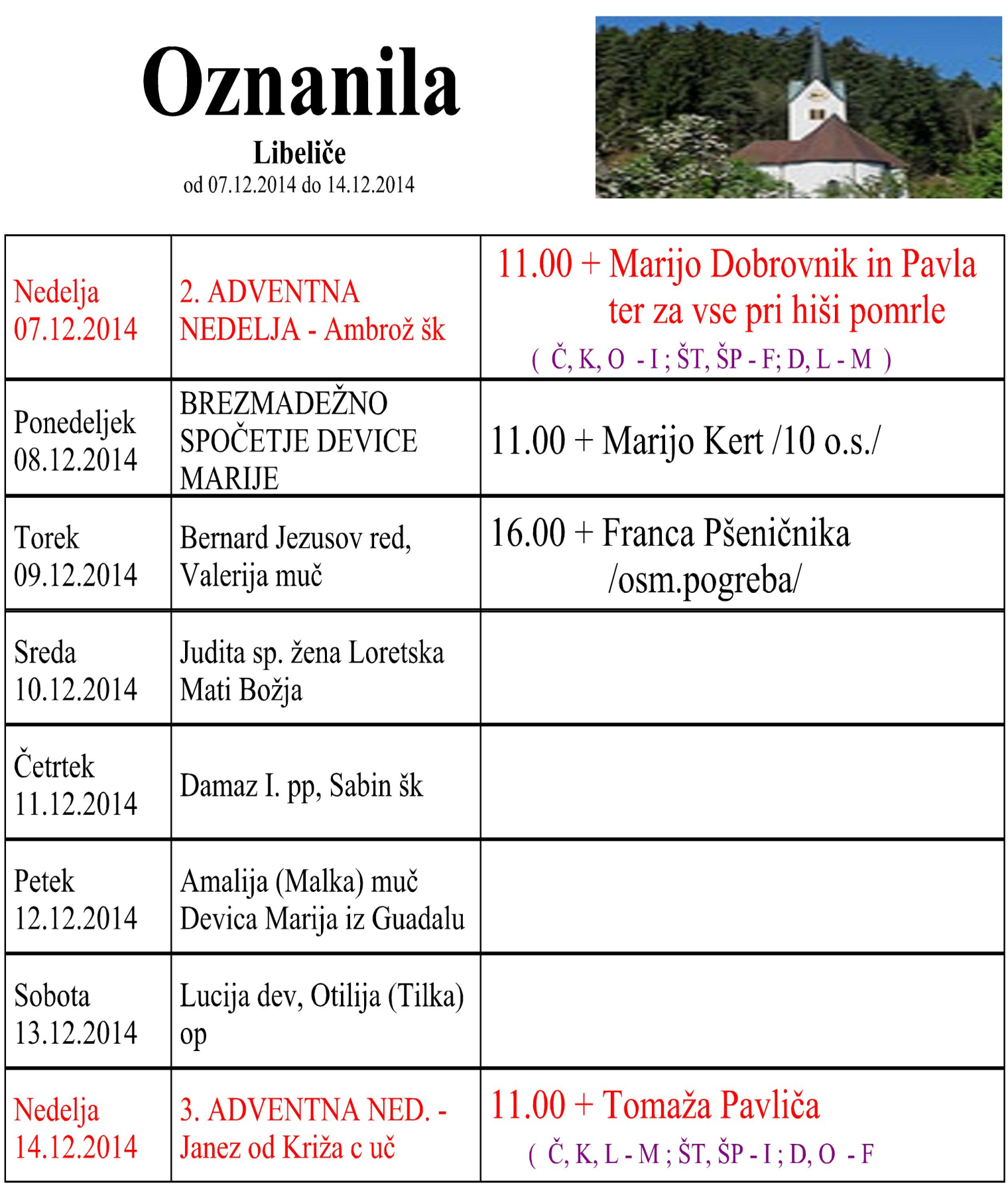 NEDELJA22. november34. nedelja med letom –        KRISTUS KRALJ           VESOLJSTVA       Cecilija, dev. muč.08:00  + Cvetko Kovačič /18 o.s./11:00     za blagoslov in razsvetlenje otrok,                 vnukov in njihovih družin v LibeličahPONEDELJEK23. novemberKlemen I. pp, muč. Kolumban, opat, ir. mis.12:00     pogreb Ivana Pečolerja18:00  + Ivanko Plešnik /Mežica/TOREK24. novemberFlora – Cvetka in Marija, mučenki18:00     osmina Krescencije Čeru                                                       v ČrnečahSREDA25. novemberKatarina Aleksandrijska devica, mučenka18:00  + Ivanko Plešnik /Mežica/ČETRTEK26. novemberValerijan Oglejski, škof18:00  + Ivanko Plešnik /Mežica/PETEK27. novemberModest in Vrgil, škofaapostola Karantanije09:00     po namenu pri Sv. Križu18:00  + starše: Ferdinanda in Marijo                Muš in + sor. ter Vida Filipa  SOBOTA28. novemberKatarina Labouré, Redovnica, vidkinja18:00  + Ingo Kotnik /družina Makshofer/ NEDELJA29. november1. adventna nedelja –    Nedelja Karitas     /sklep tedna Karitas/  Lepa – Andrejeva nedelja v Črnečah08:00   + Štefana Skutnika11:00   + Alojza Sajevca /družina Kraker/                                                                                   v Libeličah